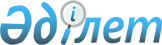 О завершении проведения Сторонами внутригосударственных процедур по международным договорам, формирующих договорно-правовую базу таможенного союза
					
			Утративший силу
			
			
		
					Решение Комиссии таможенного союза от 4 февраля 2009 года № 5. Утратило силу решением Коллегии Евразийской экономической комиссии от 17 июля 2018 года № 112.
      Сноска. Утратило силу решением Коллегии Евразийской экономической комиссии от 17.07.2018 № 112 (вступает в силу по истечении 30 календарных дней с даты его официального опубликования).
      Комиссия таможенного союза решила:
      Просить казахстанскую Сторону ускорить завершение внутригосударственных процедур, необходимых для вступления в силу международных договоров, принятых главами правительств 25 января 2008 года.
					© 2012. РГП на ПХВ «Институт законодательства и правовой информации Республики Казахстан» Министерства юстиции Республики Казахстан
				
Члены Комиссии таможенного союза:
От Республики
От Республики        От Российской
Беларусь
Казахстан            Федерации
А. Кобяков
В. Школьник            И. Шувалов